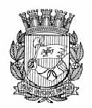 Publicado no D.O.C. São Paulo, 146 Ano 63.Sábado 04 de Agosto de 2018SECRETARIAS. Pág, 03TRABALHO E EMPREENDEDORISMOGABINETE DA SECRETÁRIAPORTARIA Nº 21/2018-SMTE/GABALINE CARDOSO, Secretária Municipal de Trabalho e Empreendedorismo,nos limites de suas atribuições legais e regulamentarese, CONSIDERANDO a Lei Municipal nº 14.094, de 06/12/2005que criou o Cadastro Informativo Municipal – CADIN MUNICIPAL;CONSIDERANDO as disposições do Decreto Municipal nº47.096, de 21/03/2006 que regulamentou a Lei nº 14.094/2005;CONSIDERANDO que o Artigo 4º, Parágrafo Único, da Leinº 14.094/2005, prevê a possibilidade de delegação da competênciapara a adoção dos procedimentos de pendências noCADIN MUNICIPAL;RESOLVE:Art. 1º - Delegar aos servidores nomeados no artigo 2º destaPortaria, os poderes para a inclusão, exclusão e suspensão,mediante requerimento, de pendências no CADIN MUNICIPALprevistas no artigo 2º do Decreto Municipal nº 47.096/2006,relativas às competências desta Secretaria.Art. 2º - Designar para as funções descritas no artigo anterior,os seguintes servidores:I - Marcelo Monegatto – RF 602.056-9 – Analista de Planejamentoe Desenvolvimento Organizacional;II - Waldir Catanzaro, RF 839.059-2, Coordenador.§ único – A função poderá ser exercida por ambos os servidores,individualmente.Art. 3º - A inclusão no CADIN MUNICIPAL deverá obedeceras formalidades determinadas pela legislação vigente, especialmenteo artigo 5º do Decreto Municipal nº 47.096/2006.Art. 4º - Compete aos servidores nomeados providenciar acomunicação escrita ao devedor.Art. 5º - O descumprimento das obrigações legais previstasnas legislações supracitadas, serão considerados falta decumprimento dos deveres funcionais para fins de aplicação daspenalidades previstas no artigo 184 da Lei Municipal nº 8.989,de 29/11/1979.Art. 6º - Os servidores designados no artigo 2º desta Portariadesempenharão as funções sem prejuízo das atividadesinerentes aos cargos que ocupam.Art. 7º Esta Portaria entrará em vigor na data de sua publicação,revogadas as disposições em contrário, especialmente, aPortaria nº 45/2014/SDTE.DESPACHOS DA SECRETÁRIA6064.2018/0000625-51. À vista dos elementos que dos autos consta, notadamenteda manifestação do gestor do contrato, bem como da AssessoriaJurídica, que adoto, nos termos da Lei nº 14.141/2010 edo Decreto 51.714/2010 e do Decreto n. 54.873 de 2014, DEFIROo pedido de emissão de Atestado de Capacidade Técnicaformulado pela sociedade empresária JUMPER SEGURANÇA EVIGILÂNCIA PATRIMONIAL-EIRELI, inscrita no CNPJ-MF sob nº26.886.266/0001-77, referente ao Contrato nº 021/2017/SMTE(SEI n° 6064.2017/0000338-6) que objetivou a contratação deempresa especializada na Prestação de serviços de vigilânciae segurança patrimonial desarmada. 2. Expeça-se o referidoAtestado, nos termos da minuta retro anexada, que aprovo,e entregue à interessada após o pagamento do preço públicodevido, mediante recibo.6064.2018/0000063-0INTERESSADOS: SMTE, SMDHC E SMIT - Alteração aoTermo de Cooperação nº 008/2016/SDTE. I – No exercício dacompetência que me foi atribuída por Lei, à vista dos elementosde convicção contidos no presente, especialmente a manifestaçãoda Coordenadoria do Trabalho, do Departamento deAdministração e Finanças e do parecer da Assessoria Jurídica,que ora acolho, com fundamento nas cláusulas do Termo deCooperação nº 008/2016/SDTE, atual SMTE, celebrado entreesta Secretaria, a Secretaria Municipal de Direito Humanos eCidadania e a Secretaria Municipal de Inovação e Tecnologia,AUTORIZO: a) o aumento do número de beneficiários do Projeto“Juventude, Trabalho e Fabricação Digital”, que passará a serde 200 (duzentos); b) a prorrogação do prazo de vigência atéo dia 30/06/2019. A presente parceria é celebrada no âmbitodo Programa Bolsa Trabalho – PBT e passará a ter o valor totalestimado de R$ 987.871,40 (novecentos e oitenta e sete miloitocentos e setenta e um reais e quarenta centavos). II - Dessaforma, face as disposições contidas no Decreto Municipal nº58.070/18, AUTORIZO a emissão da Nota de Empenho queonerará a dotação orçamentária nº 30.10.12.366.3019.8.083.3.3.90.48.00.00, do competente exercício, devendo, em atençãoao princípio da anualidade, o restante das despesas onerardotação própria do exercício vindouro, observando-se, no quecouber, as Leis Complementares nº 101/00 e 131/09.6064.2018/0001336-7I - No exercício da competência que me foi atribuída porLei, à vista dos elementos de convicção contidos no presenteprocesso administrativo, especialmente a manifestação daCoordenadoria de Desenvolvimento Econômico e do parecerda Assessoria Jurídica desta Pasta, o qual acolho, nos termosdo artigo 116 da Lei Federal nº 8.666/93 atualizada AUTORIZOa celebração do Termo de Cooperação, sem contrapartidafinanceira, pelo período de 30 (trinta) dias, a contar da data daassinatura do ajuste, entre esta Secretaria, a Agência São Paulode Desenvolvimento – ADE SAMPA e a Prefeitura Regional deM’boi Mirim, cujo objeto consiste na realização do FESTIVALEMPREENDEDOR no âmbito da Prefeitura Regional de M’BoiMirim. II – Nos termos do Decreto Municipal de nº 54.873/2014,designo a servidora Bruna Fabio Antunes, RF 845.779 - 4, paraatuar como Gestora Titular e a servidora, Débora Maria MustaphaCoelho, RF 815.796 -1, como Fiscal Titular.COORDENADORIA DE SEGURANÇA ALIMENTARE NUTRICIONALEXTRATO DE TERMO ADITIVO À PERMISSÃODE USO6064.2018/0000416-3Permitente: PMSP/SMTE/COSAN – Permissionária: CENTERCARNES CANADENSE LTDA – CLÁUSULA PRIMEIRA - DO OBJETO– 1.1. Fica o boxe da Permissionária CENTER CARNES CANADENSELTDA remanejado temporariamente para a área identificadacomo “Boxe nº 18”, localizada no estacionamento deveículos do Mercado Municipal Professora Adozinda Caracciolode Azevedo Kuhlmann - Santo Amaro, na cidade de São Paulo,passando a sua metragem de área de 43,50m² para 28,60m².1.2. O valor do Preço de Ocupação de Área – POA passará ater como base de calculo a nova metragem estabelecida noitem 1.1, com efeitos retroativos a partir de 10 de outubro de2017, data da efetiva ocupação da Permissionária no local. –CLÁUSULA SEGUNDA - DA RATIFICAÇÃO – Ficam mantidasas demais cláusulas e condições pactuadas anteriormente noTermo de Permissão de Uso.FUNDAÇÃO PAULISTANA DE EDUCAÇÃOE TECNOLOGIAPORTARIA Nº 27/FUNDAÇÃO PAULISTANA/2018Designa Gestor e fixa a composição de Comissão de Monitoramentoe Avaliação de Termo de Fomento celebrado comorganização da sociedade civilJASMIN LINH EYMERY, Diretora Geral da Fundação Paulistanade Educação, Tecnologia e Cultura - FUNDATEC, no usodas atribuições que lhe são conferidas por lei, e nos termos dosartigos 2º, inciso XI, e 35, alíneas “g” e “h” da Lei Federal nº13.019, de 31 de julho de 2014 e do artigo 4ª, inciso I do DecretoMunicipal nº 57.575 de 29 de dezembro de 2016,RESOLVE:I – Designar como Gestor do Termo de Fomento nº 01/2017,celebrado entre a Fundação Paulistana de Educação, Tecnologiae Cultura – FUNDATEC e a organização da sociedade civildenominada Centro Organizacional de Acompanhamento Humano– COACH a servidora MARIA ISABEL LOPES DA CUNHA,RF 851.697.9;II - Fixar a composição da Comissão de Monitoramento eAvaliação do Termo de Fomento mencionado no inciso I, naseguinte conformidade:ISABELA DE SCARPA ANZUINO RF 847.628.4ROSELI COSTA RF 807.201.9/3MARCOS AURÉLIO RAMOS DA SILVA RG 28.125.664-0ALICE LONGHI DE MORAES RF 811.131.6/3PEDRO HENRIQUE THOMAZINI RF 840.958.7III - Esta Portaria entrará em vigor na data de sua publicação,ficando revogada a Portaria Fundação Paulistana nº 25/2018.São Paulo, 3 de agosto de 2018.JASMIN LINH EYMERY, Diretora GeralFUNDAÇÃO PAULISTANA DE EDUCAÇÃO, TECNOLOGIA ECULTURASERVIDORES. Pág, 44TRABALHO E EMPREENDEDORISMOGABINETE DA SECRETÁRIALICENÇA PARA TRATAR DE INTERESSESPARTICULARESDESPACHO DO SECRETÁRIODEFIRO, nos termos do art.153 da Lei 8989/79, ao servidorabaixo:A partir de 01/08/2018, por 24 meses:734.444.9/1 PERICLES APARECIDO ROCHA SILVESTRE– SMTEOBS.: O servidor relacionado deverá comparecer a unidadede lotação, onde manifestará sua opção pelo recolhimento dascontribuições previdenciárias.LICITAÇÕES. Pág, 69TRABALHO E EMPREENDEDORISMOGABINETE DO SECRETÁRIODESPACHOS DA SECRETÁRIA6064.2017/0000101-4I - Em face dos elementos que instruem o presente, notadamentemanifestação da Coordenadoria do Trabalho e daSupervisão de Execução Orçamentária e Financeira, no uso dascompetências que me foram atribuídas pela Lei Municipal n.13.164/2001 e pelo Decreto n. 58.153/2018, relativamente aoContrato de Locação n. 04/2017/SMTE, firmado com a OlimpiaAdministração e Participações S/A, inscrita no CNPJ sob n.21.860.453/0001-68, cujo objeto consiste na locação de imóvelcomercial localizado na Avenida Rio Branco, n. 252, Centro, SãoPaulo-SP, para instalação e operação do Centro de Apoio aoTrabalhado e Empreendedorismo - CATe, AUTORIZO:1 - Com fundamento no Parágrafo Segundo da CláusulaQuarta do Contrato n. 04/2017/SMTE, no artigo 65, §8º da LeiFederal n. 8.666/93 e no Decreto n. 48.971/2007 a aplicação dereajuste com adoção do Índice de Preços ao Consumidor ÍPC– apurado pela Fundação Instituto de Pesquisas Econômicas– FIPE (IPC/FIPE), em caráter excepcional, mantida a possibilidadede utilização do CMN, se comprovada a sua vantajosidadeeconômica, nos termos da Portaria SF n. 389/2017, que dispõesobre instruções para cumprimento excepcional do artigo 7º doDecreto Municipal nº 57.580, de 19/01/2017.2 - O empenhamento dos recursos referentes aos valorescontratuais totais estimados, conforme manifestaçãofinal da Supervisão de Execução Orçamentária e Financeirano doc 9740913, de R$ 1.845.067,20 (um milhão, oitocentose quarenta e cinco mil, sessenta e sete reais e vinte centavos),considerando-se o valor mensal global de R$ 38.585,20 (trintae oito mil, quinhentos e oitenta e cinco reais e vinte centavos),calculado a partir do valor contratual apontado e pelo valor dereajuste IPC/FIPE de maio/2018.3 - Em consequência, a emissão de nota de empenho, onerandoa dotação 30.10.11.334.3019.8090.3.3.90.39.00.00 doorçamento vigente, para suporte das despesas com execuçãodo ajuste no presente exercício, processando-se as notas complementares,oportunamente, no próximo exercício, onerandodotações próprias, em observância ao princípio da anualidadeorçamentária.II - Lavre-se o competente termo de apostilamento, nosmoldes da minuta retro anexada (doc 9925760), que aprovo,na qual consta o quanto aqui autorizado, bem como, que ficammantidas todas as demais condições ajustadas que não forammencionadas neste despacho.6064.2017/0000725-0I – À vista dos elementos constantes do presente, no exercícioda competência que me foi conferida por Lei, de acordocom a manifestação da Coordenadoria do Trabalho, do Departamentode Qualificação Profissional, da anuência da convenenteAUTORIZO a alteração do plano de trabalho e das subclausulas10.1, 10.1.1 e 10.2 da Cláusula Décima do Termo de Convênionº 001/017/SMTE, desde que obedecida as formalidades legais,com fundamento na Lei Federal nº 8.666/93, do DecretoMunicipal nº 49.539/2008, atualizado, formalizado entre estaSecretaria e a EMPRESA DE CINEMA E AUDIOVISUAL DE SÃOPAULO S.A., inscrita no CNPJ/MF sob o nº 21.278.214/0001-02,cujo objeto consiste na Implantação do Projeto de EconomiaCriativa, Jogos Digitais e Desenvolvimento de Conteúdo eGestão para Internet. II – Nos termos do Decreto Municipalnº 54.873/2014, indico a servidora Marcela Silveira Tullii – RF847.666.7, para atuar como Gestora do Convênio.